WESTERN ANAESTHESIA SYMPOSIUM 2022FUSIC Heart-GUH Programme  Glenlo Abbey Hotel- Galway - 25th March 2022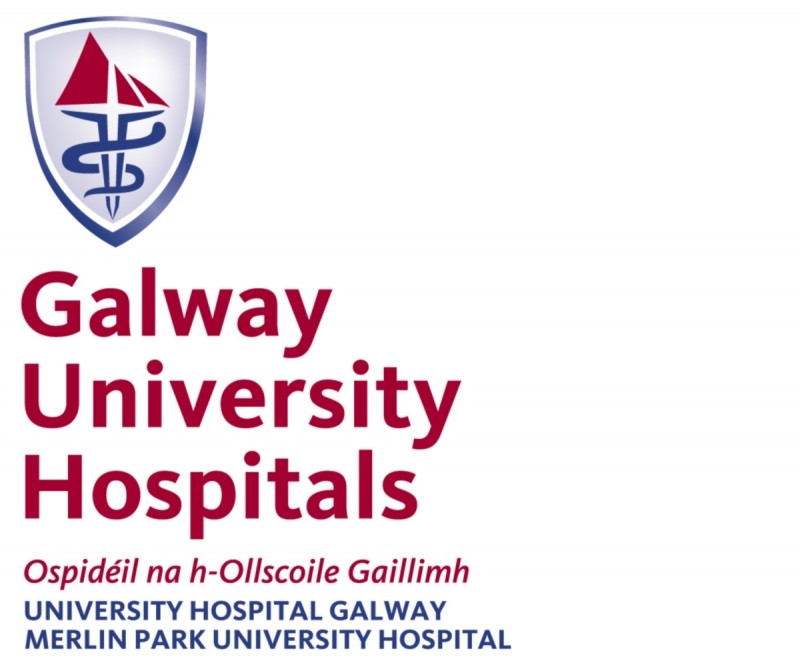 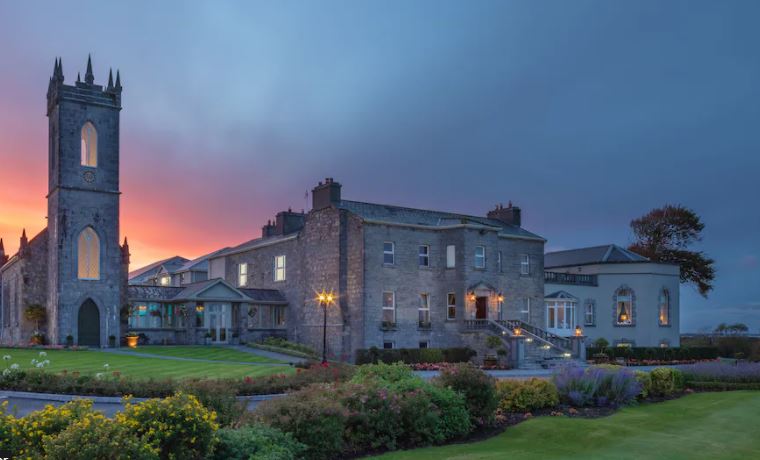 Faculty:Dr Peter Moran 		Consultant in Anaesthesia and Intensive Care Medicine - GUHDr Ciara Hanley  		Consultant in Anaesthesia and Intensive Care Medicine - GUHDr Rachel Jooste		Consultant in Anaesthesia and Intensive Care Medicine - GUH	Dr John Bates 		Consultant in Anaesthesia and Intensive Care Medicine – GUHDr Michael Callaghan 	Consultant in Anaesthesia  – GUHDr Bairbre McNicholas	Consultant in Nephrology and Intensive Care Medicine – GUHDr Jonathan Roddy  		Fellow in Intensive Care Medicine - GUHPeter Conneely		Medical Physicist GUH8:00 – 08:15    	Registration08:15 – 8:45     	Introduction to ICU echo – Peter Moran/Peter Conneely		Windows & anatomy		Physics of US 		Image optimization		FUSIC Heart – proforma8:45 – 9:45	Live imaging demo – interactive session – Peter Moran and John Bates		Basic and advanced views 9:45 – 10:15 	The left heart – Bairbre McNicholas10:15 – 10:30	Coffee Break10:30 -11:00 	The right heart – Ciara Hanley11:00 – 12:00 	Scanning session 112:00 – 13:00	Lunch13:00 -13:30	Volume assessment – Peter Moran13:30 – 14:00	Pericardial & pleural fluid – John Bates14:00 – 15:30	Scanning session 2